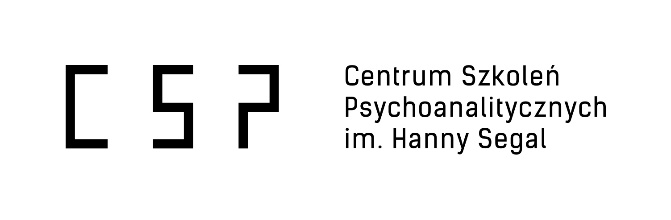 Regulamin kwalifikacji na szkolenie podyplomowe w psychoterapii do Certyfikatu Psychoterapeuty  ISPHS realizowane przez Centrum Szkoleń Psychoanalitycznych im. Hanny Segal1. Komisja Kwalifikacyjna Szkolenia kwalifikuje studenta rozpoczynającego szkolenie lub odbywającego szkolenie podyplomowe w innym podmiocie uprawnionym do prowadzenia szkolenia w celu jego kontynuacji.2. Komisja Kwalifikacyjna Szkolenia niezwłocznie rozpoczyna proces kwalifikacji po otrzymaniu od studenta podania o przyjęcie lub kontynuację szkolenia podyplomowego.3. Dokumenty wskazane w Regulaminie każda osoba aplikująca powinna, w pierwszym etapie, dostarczyć Przewodniczącej Komisji Kwalifikacyjnej Katarzynie Lenda-Woźniak na adres: katarzyna.lenda.wozniak@gmail.com  4. Student rozpoczynający szkolenie wraz z podaniem dostarcza:- kopie dokumentów potwierdzających spełnienie wymogów ustawowych umożliwiających rozpoczęcie szkolenia podyplomowego w zakresie psychoterapii: dyplom ukończenia studiów wyższych- formularz z danymi osobowymi - potwierdzenie wniesienia opłaty kwalifikacyjnej w wysokości 500 zł5. Po dostarczeniu powyższych dokumentów przez osobę ubiegająca się o przyjęcie do szkolenia Przewodnicząca Komisji Kwalifikacyjnej wyznacza dwie osoby do przeprowadzenia wywiadu z kandydatem. Proces kwalifikacji do szkolenia nie przewiduje wywiadu osobistego, a jedynie rozmowy dotyczące spraw zawodowych aplikującego. Podczas wywiadów jest prowadzona rozmowa na temat rozwoju zawodowego aplikanta, jak również dyskusja przykładów pochodzących z jego pracy klinicznej, pedagogicznej lub obserwacji psychologicznych. Każda z osób przeprowadzających wywiad spotyka się z osobą aplikującą na jedną rozmowę. Decyzję o przyjęciu do szkolenia podejmuje Zespół Kwalifikacyjny powołany przez Przewodniczącą Komisji Kwalifikacyjnej, który zbiera się w szerszym gronie niż osoby, które były bezpośrednio zaangażowane w prowadzenie wywiadów. W przypadku trudności z podjęciem decyzji, osoba aplikująca może być zaproszona na trzeci wywiad.6. Student składający podanie w zakresie kontynuacji szkolenia odbywanego w innym podmiocie uprawnionym do prowadzenia szkolenia wraz z podaniem dostarcza dokumenty potwierdzające:a. termin rozpoczęcia szkolenia w innym podmiocie szkolącym,b. spełnienie wymogów ustawowych umożliwiające podjęcie szkolenia podyplomowego w zakresie psychoterapii: dyplom ukończenia studiów wyższych,c. zaświadczenie z podmiotu uprawnionego do prowadzenia szkolenia dotychczas realizującego szkolenie potwierdzające w szczególności:- ilość dotychczas odbytych godzin szkolenia,- zakres materiału dotychczas zrealizowanego,- wykaz działów dotychczas zaliczonych,- szczegółowy program szkolenia podyplomowego w zakresie psychoterapii.7. Komisja Kwalifikacyjna Szkolenia w ramach procesu kwalifikacji dokonuje w szczególności sprawdzenia poprawności i kompletności dostarczonych przez studentów dokumentów.8. Komisja Kwalifikacyjna Szkolenia w przypadku stwierdzonych braków w dostarczonych dokumentach lub ich braku wzywa studenta składającego podanie do ich uzupełnienia wyznaczając termin na złożenie brakujących dokumentów lub ich uzupełnienie.9. Komisja Kwalifikacyjna Szkolenia weryfikuje, czy program dotychczasowego szkolenia odpowiadał programowi realizowanemu przez Centrum. W przypadku stwierdzenia braków programowych warunki uzupełnienia określa Zarząd Szkolenia.10. Komisja Kwalifikacyjna Szkolenia kończy proces kwalifikacyjny wydając decyzję i dostarczając ją niezwłocznie aplikującemu drogą telefoniczną, a później drogą listowną (email lub zwykły list).11. Student składający podanie o przyjęcie na szkolenie lub jego kontynuowanie w przypadku wydania decyzji odmownej przez Komisję Kwalifikacyjną Szkoleń ma prawo złożenia odwołania od wydanej decyzji.12. Odwołanie składa się w terminie 7 dni od dnia otrzymania decyzji, kierując je do Zarządu Centrum.13. Zarząd Centrum rozpatruje odwołanie w terminie 7 dni od dnia jego otrzymania, wydając uchwałę podtrzymującą wydaną decyzję lub nakazując ponowne przeprowadzenie postępowania kwalifikacyjnego. Ogłoszona uchwała kończy proces odwoławczy.